Об установлении стоимости услуг,предоставляемых согласногарантированному перечню услугпо погребениюВ соответствии с Федеральными законами от 12.01.1996 №8-ФЗ                   «О погребении и похоронном деле», от 06.10.2003 №131-ФЗ «Об общих принципах организации местного самоуправления в Российской Федерации», статьями 6 Устава города Когалыма, руководствуясь постановлениями Администрации города Когалыма от 25.12.2014 №3523 «Об утверждении Положения об организации ритуальных услуг и содержании мест захоронения в городе Когалыме», от 11.12.2017 №2643 «Об утверждении порядка формирования стоимости услуг, предоставляемых согласно гарантированному перечню услуг по погребению»:Установить: стоимость услуг, предоставляемых согласно гарантированному перечню услуг по погребению супругу, близким родственникам, иным родственникам, законному представителю или иному лицу, взявшему на себя обязанность осуществить погребение умершего, согласно приложению 1 к настоящему постановлению.стоимость услуг, предоставляемых согласно гарантированному перечню по погребению при отсутствии супруга, близких родственников, иных родственников либо законного представителя умершего или при невозможности осуществить ими погребение, а также при отсутствии иных лиц, взявших на себя обязанность осуществить погребение согласно приложению 2 к настоящему постановлению. 2. Постановление Администрации города Когалыма 25.11.2020 №2163 «Об установлении стоимости услуг, предоставляемых согласно гарантированному перечню услуг по погребению» признать утратившим силу.3. Настоящее постановление вступает в силу с 01.01.2023.4. Управлению экономики Администрации города Когалыма (Е.Г.Загорская) направить в юридическое управление Администрации города Когалыма текст постановления и приложения к нему, его реквизиты, сведения об источнике официального опубликования в порядке и сроки, предусмотренные распоряжением Администрации города Когалыма от 19.06.2013 №149-р «О мерах по формированию регистра муниципальных нормативных правовых актов Ханты-Мансийского автономного округа – Югры» для дальнейшего направления в Управление государственной регистрации нормативных правовых актов Аппарата Губернатора Ханты-Мансийского автономного округа Югры.5. Опубликовать настоящее постановление и приложения к нему в газете «Когалымский вестник» и разместить на официальном сайте Администрации города Когалыма в информационно-телекоммуникационной сети «Интернет» (www.admkogalym.ru).6. Контроль за выполнением постановления возложить на заместителя главы города Когалыма Т.И.Черных.Стоимостьуслуг, предоставляемых согласно гарантированному перечнюуслуг по погребению супругу, близким родственникам, иным родственникам, законному представителю или иному лицу, взявшему на себя обязанность осуществить погребение умершего*НДС не облагается в соответствии со статьей 149 Налогового кодекса Российской ФедерацииСтоимостьуслуг, предоставляемых согласно гарантированному перечню по погребению при отсутствии супруга, близких родственников, иных родственников либо законного представителя умершего или при невозможности осуществить ими погребение, а также при отсутствии иных лиц, взявших на себя обязанность осуществить погребение*НДС не облагается в соответствии со статьей 149 Налогового кодекса Российской Федерации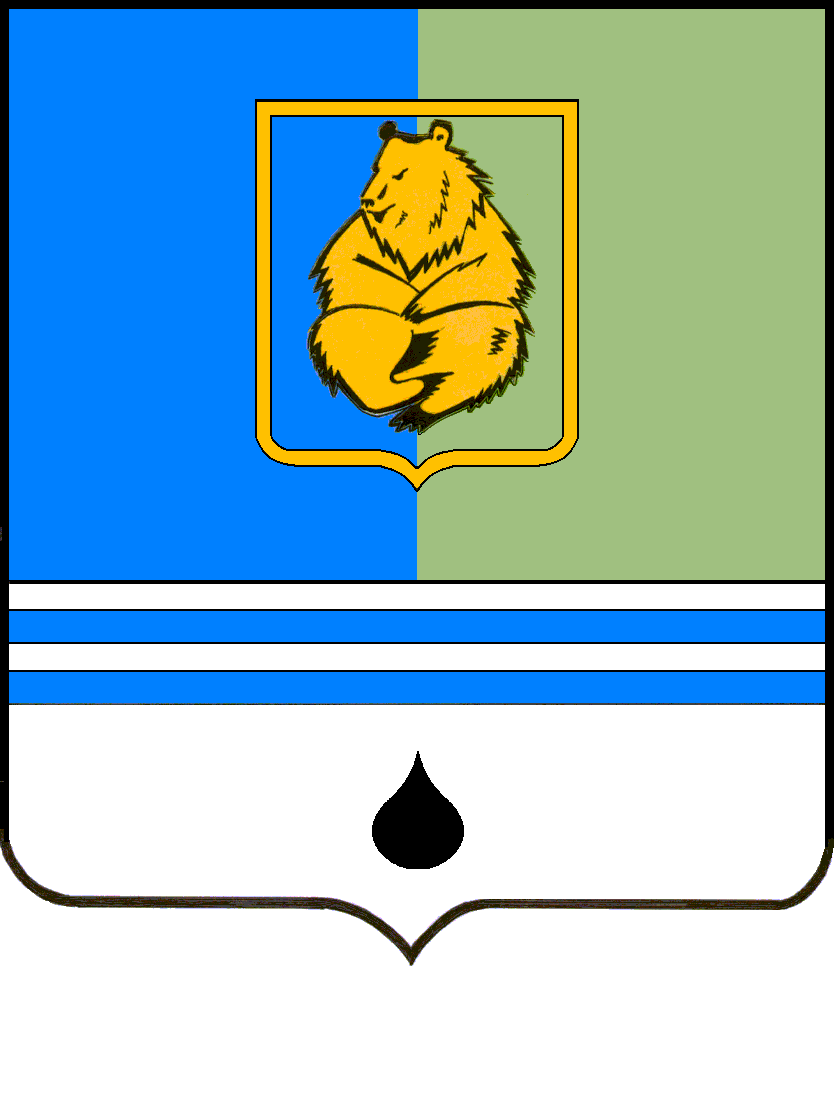 ПОСТАНОВЛЕНИЕАДМИНИСТРАЦИИ ГОРОДА КОГАЛЫМАХанты-Мансийского автономного округа - ЮгрыПОСТАНОВЛЕНИЕАДМИНИСТРАЦИИ ГОРОДА КОГАЛЫМАХанты-Мансийского автономного округа - ЮгрыПОСТАНОВЛЕНИЕАДМИНИСТРАЦИИ ГОРОДА КОГАЛЫМАХанты-Мансийского автономного округа - ЮгрыПОСТАНОВЛЕНИЕАДМИНИСТРАЦИИ ГОРОДА КОГАЛЫМАХанты-Мансийского автономного округа - Югрыот [Дата документа]от [Дата документа]№ [Номер документа]№ [Номер документа]ДОКУМЕНТ ПОДПИСАН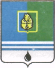 ЭЛЕКТРОННОЙ ПОДПИСЬЮСертификат  [Номер сертификата 1]Владелец [Владелец сертификата 1]Действителен с [ДатаС 1] по [ДатаПо 1]Приложение 1к постановлению Администрациигорода КогалымаПриложение 1к постановлению Администрациигорода Когалымаот [Дата документа] № [Номер документа]№ п/пНаименование услугСумма затрат, рублей*1.Оформление документов, необходимых для погребения7222,002.Предоставление и доставка гроба и других предметов, необходимых для погребения7786,003.Перевозка тела (останков) умершего на кладбище3776,004.Погребение7978,005.Общая стоимость услуг, предоставляемых согласно гарантированному перечню услуг по погребению20262,00Приложение 2к постановлению Администрациигорода КогалымаПриложение 2к постановлению Администрациигорода Когалымаот [Дата документа] № [Номер документа]№ п/пНаименование услугСумма затрат, рублей*1.Оформление документов, необходимых для погребения722,002.Облачение тела2287,003.Предоставление гроба 5499,004.Перевозка умершего на кладбище3776,005.Погребение7978,006.Общая стоимость услуг, предоставляемых согласно гарантированному перечню услуг по погребению20262,00